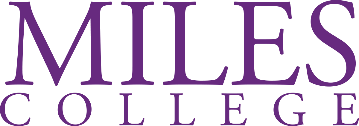  Assistant or Associate Professor – Chemistry Academic AffairsREPORT TO:    Chair, Natural Sciences, and MathematicsE CLASS:           FT 10 MonthFLSA:                 ExemptPURPOSE:The Division of Natural Sciences and Mathematics invites applications for the position of Assistant or Associate Professor of Chemistry to fill a 10-month tenure-track faculty position to begin in August 2022. The position is for teaching undergraduate chemistry courses from general chemistry to organic chemistry. The appointment is 4 -5 (3hr) courses a semester. Responsibilities include teaching, academic advising, maintaining office hours (10 hours per week), serving on assigned committees, professional development, attendance, and/or participation in conferences, including preparing and presenting papers, and serving as faculty advisor to student organizations as requested.PREFERRED QUALIFICATIONS:Master's degree in Chemistry or a Master's degree in a related field with a minimum of 18 semesters or 30 graduate hours in Chemistry from a regionally accredited college or university.Experience teaching at the undergraduate level.Experience using Blackboard or Canvas platform desired.ESSENTIAL JOB FUNCTIONS AND RESPONSIBILITIES: Teaching,Academic advising, Maintaining office hours (10 hours per week),Actively serving on assigned committees, Attending professional development, Taking timely attendance,Participating in conferences, including preparing and presenting papers, andServing as faculty advisor to student organizations as requestedKNOWLEDGE, SKILLS & ABILITIES:Thorough knowledge of preparing reports and other types of correspondence.Thorough knowledge of learning management systems, including canvass, blackboard, etc.Thorough knowledge of computer operating systems, including Google Suite, Microsoft Office, and Smartboards.      Thorough knowledge of applicable local, state, and federal laws, rules, and regulations.Ability to perform multiple tasks simultaneously with a high degree of accuracy, within the confines of a deadline. Ability to communicate effectively orally and in writing.Ability to get along with others, exhibit professionalism, and maintain confidentiality. Ability to perform, organize and prioritize work independently. WORK ENVIRONMENT:This position is sedentary. Typically, employees perform their duties while seated comfortably. Nevertheless, some walking, standing, bending, carrying light objects such as papers, books, or small parts, and driving a vehicle may be required. There are no special physical prerequisites for completing the work.TRAVEL:Travel may be required as part of the work of this position.**This position description is a general guideline for work behavior and is not intended to be a comprehensive listing of all job duties. Therefore, it is also not, nor can it be implied to be, a contract of employment.SPECIAL INSTRUCTIONS TO APPLICANTS:A criminal background check will be conducted. No phone calls will be accepted.  Interested applicants should submit a resume, cover letter, and application to mwilson@miles.edu.  Due to the large volume of inquiries, applicants will not receive a response unless there is a match, at which point the applicant will be contacted for an interview. NOTICE OF NON-DISCRIMINATIONMiles College is an equal opportunity employer dedicated to building an inclusive and diverse workforce. Miles College does not discriminate in its educational programs and activities on the basis of race, color, religion, ethnic or national origin, age, disability, sex, gender, gender identity, gender expression, sexual orientation, veteran status, or any other bases prohibited by law.  Inquiries about the application of Title IX and its supporting regulations may be directed to the Title IX Coordinator, Brown Hall Room 101, 5500 Myron Massey Blvd Fairfield, AL 35064, 205-929-1440, titleix@miles.edu.  For information on the Title IX Sexual Harassment/Sexual Assault policy and grievance procedures, please Click here. 